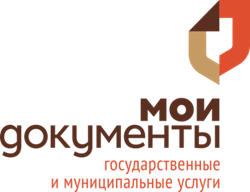 г. Пенза                                                                                                                                              20.04.2023г.Публичная офертао заключении агентского договора на оказание услуг выездного обслуживания юридическим лицам и индивидуальным предпринимателям1.Настоящая публичная оферта (далее - оферта) представляет собой предложение государственного автономного учреждения Пензенской области «Многофункциональный центр предоставления государственных и муниципальных услуг» (далее – ГАУ «МФЦ») заключить договор оказания услуг выездного обслуживания для юридических лиц и индивидуальных предпринимателей (далее - договор) в целях исполнения Агентом обязательств по приему документов для  оказания государственной услуги  – «Кадастровый учет  недвижимого имущества и (или) государственной регистрации прав на недвижимое  имущество и сделок с ним» с составлением расписки, доставки документов к месту оказания услуги  с выездом  по адресу Принципала.2. Оказание вышеназванной услуги организуется в соответствии с ГК РФ, Федеральным  законом  от  12.01.1996  №7 ФЗ  «О некоммерческих  организациях»,  Федеральным  законом  от  03.11.2006  №174 ФЗ  «Об  автономных  учреждениях»,  Федеральным  законом  от 27.07.2010 №210 ФЗ «Об организации предоставления государственных и  муниципальных  услуг «Правилами  организации  деятельности многофункциональных  центров  предоставления  государственных  и муниципальных  услуг,  утвержденных  постановлением  Правительства РФ №1376, Федеральным законом от 24.07.2007 N 221-ФЗ «О государственном кадастре недвижимости», Федеральным законом от 13.07.2015 № 218-ФЗ «О государственной регистрации недвижимости», Уставом ГАУ  «МФЦ».3.Акцептовать настоящую оферту в праве любые юридические лица и индивидуальные предприниматели.4.Существенные условия договора, предлагаемого к заключению настоящей офертой, изложены в приложении № 2 к настоящей оферте. Настоящая оферта вступает в силу со дня, следующего за днем ее размещения на Едином портале ГАУ «МФЦ» по адресу http://penza.mdocs.ru/mfc/  и действует до дня, следующего за днем размещения на Официальном сайте ГАУ  «МФЦ» извещения об отмене  Оферты.5.ГАУ «МФЦ» вправе в любое время отозвать настоящую оферту без указания причин путем размещения на Едином портале ГАУ  «МФЦ» по адресу http://penza.mdocs.ru/mfc/ извещения об отзыве настоящей оферты, вступающего в силу не ранее дня, следующего за днем его размещения.6.ГАУ  «МФЦ» оставляет за собой право вносить изменения в настоящую оферту, в связи с чем заинтересованные лица обязуются самостоятельно контролировать наличие изменений.  Уведомление об изменении настоящей оферты размещается на Едином портале ГАУ  «МФЦ» по адресу http://penza.mdocs.ru/mfc/ в срок не позднее, чем за 2 (два) рабочих дня до дня вступления в силу таких изменений.Акцепт настоящей оферты осуществляется путем направления подписанного заинтересованным лицом ответа (по форме, предусмотренной приложением №1 к настоящей оферте) о полном и безоговорочном согласии с настоящей офертой и существенными условиями договора, предлагаемого к заключению настоящей офертой, изложенными в приложении №2 к настоящей оферте, заказным письмом с уведомлением о вручении на адрес: 440039, Пензенская область, г. Пенза, ул. Шмидта, д. 47.Акцепт настоящей оферты должен быть направлен заинтересованным лицом в срок не ранее 10 (десяти) рабочих дней до дня предполагаемого размещения информационно-рекламных материалов. К акцепту должны быть приложены материалы, позволяющие определить вид и информационно-рекламных материалов.8.В соответствии со статьей 433 Гражданского Кодекса Российской Федерации датой акцепта оферты и моментом заключения договора будет признана дата получения ответа от заинтересованного лица о полном и безоговорочном согласии с условиями настоящей оферты и готовности к заключению договора на условиях, определенных приложением №2 к настоящей оферте. Заключение договора на бумажном носителе (подписание сторонами и скрепление печатями) является обязательным условием настоящей оферты.9.Агентский договор заключается на возмездной основе.10.Реквизиты ГАУ  «МФЦ»: Полное наименование: Государственное автономное учреждение Пензенской Области «Многофункциональный центр предоставления государственных и муниципальных услуг».Сокращенное наименование: ГАУ «МФЦ» Реквизиты ГАУ ПО «МФЦ»:Российская Федерация, 440039, Пензенская область, город Пенза, Шмидта, 4; телефон, факс: 8(8412) 927022;Получатель: Министерство финансов Пензенской области (Государственное автономное учреждение Пензенской области «Многофункциональный центр предоставления государственных и муниципальных услуг») ИНН  5835080816КПП  583501001Банк получателя: ОТДЕЛЕНИЕ ПЕНЗА БАНКА РОССИИ/ УФК по Пензенской области г. ПензаБИК банка: 015655003Номер счета получателя:  03224643560000005500Корреспондентский счет банка:  40102810045370000047Приложение № 1к публичной Оферте ГАУ «МФЦ»Ответ на публичную офертуо заключении договора на оказание услуг выездного обслуживания юридическим лицам и индивидуальным предпринимателям1. Сведения о юридическом лице:а) Полное наименование юридического лица (индивидуального предпринимателя):б) Сокращенное наименование юридического лица (индивидуального предпринимателя):в) Юридический адрес (для юридических лиц):в) Фактический адрес:г) Контактные телефоны:д) Контактные лица:ж) Адрес электронной почты:2. Изучив публичную оферту о заключении договора с ГАУ  «МФЦ»:__________________________________________________________________________      (наименование юридического лица/индивидуального предпринимателя)в лице_____________________________________________________________________                                           ( должность руководителя, Ф.И.О.)Настоящим  ответом  подтверждает  полное  и  безоговорочное  согласие  с  условиями  публичной оферты,  размещенной  на  Едином  портале  ГАУ   «МФЦ»  по  адресу http://penza.mdocs.ru/mfc/и готовность  к  заключению  на условиях, определенных приложением №2 к публичной оферте.____________________________________________________________________________должность)                                    (подпись)                                                      (Ф.И.О.)Приложение № 2к публичной Оферте ГАУ «МФЦ»АГЕНТСКИЙ ДОГОВОР  № ___на оказание услуг (выездное обслуживание)г. Пенза                                  				                                            «____»_______20___ г.Государственное автономное учреждение Пензенской области  «Многофункциональный центр предоставления  государственных и муниципальных услуг», далее именуемое «Агент», в лице_____________________________________, действующего на основании Устава, с одной стороны, и ____________________________________, действующий на основании _____________________________________________, именуемый в дальнейшем «Принципал», с  другой стороны, далее именуемые – Стороны, заключили настоящий Договор о нижеследующем:1. ПРЕДМЕТ ДОГОВОРА1.1. «Принципал» поручает и обязуется оплатить, а «Агент» принимает на себя обязательства по приему документов для  оказания государственной услуги  – «Кадастровый учет  недвижимого имущества и (или) государственной регистрации прав на недвижимое  имущество и сделок с ним» с составлением расписки, доставки документов к месту оказания услуги  с выездом  по адресу «Принципала»: _______________________________________________ следующего вида:1.1.1. - на государственную регистрацию прав на недвижимое имущество и сделок с ним;- по предоставлению сведений из Единого государственного реестра недвижимости (далее - ЕГРН);-по  прекращению (снятию) существующих ограничений (обременений) на объект недвижимости;- по постановке на государственный кадастровый учет объектов недвижимости;- по внесению изменений в государственный кадастр недвижимости;- по внесению сведений о ранее учтенном объекте недвижимости;-по исправлению технических и кадастровых ошибок в государственном кадастре недвижимости;- по предоставлению сведений, внесенных в государственный кадастр недвижимости в виде документов, предусмотренных Федеральным законом от 24.07.2007 N 221-ФЗ «О государственном кадастре недвижимости» (копии документа, на основании которого сведения об объекте недвижимости внесены в государственный кадастр недвижимости; кадастровой выписки об объекте недвижимости; кадастрового паспорта объекта недвижимости; кадастрового плана территории, кадастровой справки о кадастровой стоимости земельного участка, уведомление об отсутствии в государственном кадастре недвижимости сведений об объекте недвижимости);1.1.2. Территория исполнения -  Пензенская область и город Пенза.Под территорией исполнения для целей настоящего договора понимается территория, в пределах которой «Агент» обязуется исполнить свои обязательства по настоящему договору.1.3.Срок оказания услуг устанавливаются со «___»___________до «__»_______________года с периодичностью  ____________ рабочий день в календарную неделю: - _______________  с 00.00 часов до 00.00 часов, с перерывом для отдыха и питания с 00.00 часов до 00.00 часов. 2. СТОИМОСТЬ УСЛУГ2.1. Стоимость услуг «Принципала»  определяется в твердом размере и составляет _______________ рублей за один рабочий день, включая НДС.2.2. Оплата услуг производится  «Принципалом» путем 100 % авансового платежа в срок не позднее 10 числа текущего месяца, исходя из количества рабочих дней, указанных в п. 1.3. настоящего договора, в текущем месяце. 2.3. Оплата стоимости услуг, указанных в п. 1.1. настоящего договора, производится «Принципалом» в безналичном порядке платежными поручениями путем перечисления денежных средств на расчетный счет «Агента» по реквизитам, указанным в разделе 9 настоящего Договора. 2.4. Обязательства «Принципала» по оплате считаются исполненными на дату зачисления денежных средств на расчетный счет УФК «Агента».2.5. Первый платеж производится  «Принципалом» в срок не позднее 5 рабочих дней с момента заключения настоящего договора, сумма первого платежа рассчитывается пропорционально времени неполного месяца.  «Агент» приступает к исполнению своих обязательств в рамках настоящего Договора после оплаты «Принципалом» первого авансового платежа.2.6. Стоимость услуг, оказываемых по настоящему Договору, не включает в себя размер госпошлины, подлежащей уплате в соответствии с Федеральным законом от 13.07.2015 № 218-ФЗ «О государственной регистрации недвижимости» и приказом Минэкономразвития от 10 мая 2016 №291 «Об установлении платы за предоставление сведений, содержащихся в Едином государственном реестре недвижимости».3. ОБЯЗАННОСТИ АГЕНТА  3.1. «Агент»  обязуется:3.1.1. Осуществить прием документов, необходимых для оказания услуг, указанных в п. 1.1.1. настоящего договора, по месту нахождения «Принципала», находящегося на территории исполнения, в сроки, согласно достигнутой договоренности;3.1.2. Обеспечить защиту персональных данных, содержащихся в документах;3.1.3. Оказывать услуги, указанные в п. 1.1. настоящего договора, лично и с надлежащим качеством и отвечать за их комфортность.4. ОБЯЗАННОСТИ  ПРИНЦИПАЛА4.1. «Принципал»  обязуется:4.1.1.  Предоставить «Агенту» информацию, необходимую для осуществления услуг, указанных в п. 1.1. настоящего договора, в том числе персональные данные для заполнения заявления о необходимости выполнения услуг, указанных в п. 1.1 настоящего договора;4.1.2.  Передать  «Агенту» документы,  предусмотренные Федеральным законом от 13.07.2015 № 218-ФЗ «О государственной регистрации недвижимости», и изданными в соответствии с ними правовыми актами, необходимые для осуществления услуг, указанных в п. 1.1.1. настоящего договора;4.1.3. Оплатить услуги «Агента», указанные в п. 1.1. настоящего договора, в порядке и сроки, определенные настоящим Договором;4.1.4. Обеспечить к моменту прибытия работников «Агента»  к месту предоставления услуг, указанных в п. 1.1. Договора, условия для их работы: наличия помещения, доступ к электропитанию и средствам телекоммуникации, необходимому для работы оборудования (компьютер, принтер, сканер), наличие стола, необходимого для размещения оборудования и работы сотрудника  «Агента», стульев для работников «Агента»);4.1.5. Обеспечить к моменту прибытия работников  «Агента» к месту предоставления услуг наличие обусловленного настоящим договором количества пакетов документов, запросов, подлежащих передаче; обеспечить наличие лица, уполномоченного на обращение за предоставлением услуг, указанных в п. 1.1.1., наличие у данного лица соответствующего требованиям законодательства документа, удостоверяющего личность.5. ПОРЯДОК ОФОРМЛЕНИЯ ДОКУМЕНТОВ ОБ ОКАЗАНИИ УСЛУГ5.1. По завершении оказания услуг, указанных в п. 1.1. настоящего договора, «Агент» ежемесячно составляет и представляет «Принципалу» акт об оказании услуг в двух экземплярах. 5.2. «Принципал» обязан рассмотреть и подписать акт об оказании услуг в течение трех календарных дней с момента получения его от «Агента», либо направить мотивированное возражение.6. ОТВЕТСТВЕННОСТЬ СТОРОН6.1. В случае неисполнения или ненадлежащего исполнения «Принципалом» и «Агентом» условий настоящего договора стороны несут ответственность в соответствии с действующим законодательством РФ.6.2. В случае отказа  «Принципала» от услуг «Агента», либо изменения по инициативе  «Принципала» согласованной даты оказания услуг и ненадлежащем уведомлении об этом  «Агента» (в срок менее чем один рабочий день) при осуществленном выезде  «Агента» к «Принципалу» с целью доставки запросов о предоставлении сведений, содержащихся в ЕГРН и прилагаемых к ним документов к месту оказания государственных услуг или курьерской доставке «Принципалу» документов, подлежащих выдаче по результатам рассмотрения запросов о предоставлении сведений, содержащихся в ЕГРН, стоимость оплаченных  «Принципалом» услуг не возвращается.6.3. В случае если по прибытии работников  «Агента» к месту оказания Услуг «Принципал» (или его работники) отказался или уклонился от передачи обусловленных договором документов (запросов), услуги считаются предоставленными, а денежные средства, оплаченные «Принципалом», не подлежат возврату «Агентом».6.4. В случае если по прибытии работников «Агента» к месту оказания Услуги «Принципал» отказался или уклонился от получения обусловленных договором документов, услуги считаются предоставленными, а денежные средства, оплаченные «Принципалом»,  не подлежат возврату «Агентом».6.5. В случае если в нарушения пункта 4.1.3 «Принципал» не передал (не представил)  «Принципалу» документы (документ), необходимые для осуществления государственных услуг, указанных в п. 1.1.1. настоящего договора, услуги считаются предоставленными, а денежные средства, оплаченные «Принципалом», не подлежат возврату «Агентом». При этом  «Агент» информирует  «Принципала» о возможности повторного выезда   «Агента» к «Принципалу», после полной оплаты услуг, указанных в пункте 1.1.7. УСЛОВИЯ О КОНФИДЕНЦИАЛЬНОСТИ7.1. Любая информация, касающаяся хозяйственно-коммерческой деятельности, технических возможностей или финансового положения Сторон, считается конфиденциальной и не подлежащей разглашению Сторонами. Стороны обязуются сохранять строгую конфиденциальность информации, полученной в ходе исполнения настоящего Договора, обязуются не разглашать сведения конфиденциального характера друг о друге, а также не использовать во вред друг другу информацию, полученную в рамках выполнения настоящего Договора. Предоставление конфиденциальной информации третьим лицам возможно только с согласия другой Стороны, а также в случае передачи информации государственным органам, имеющим право ее затребовать в соответствии с законодательством Российской Федерации. 8. ПРОЧИЕ УСЛОВИЯ8.1. Договор вступает в силу с момента его подписания и действует до полного исполнения Сторонами своих обязательств по настоящему Договору.Если за тридцать дней до окончания срока действия настоящего договора стороны не заявят обоюдный отказ от исполнения настоящего договора, договор считается пролонгированным на следующий календарный год на указанных условиях.8.2. По всем вопросам, не урегулированным договором, применяются нормы действующего законодательства Российской Федерации, Положением о предоставлении услуги по выезду к Заказчику с целью доставки запросов о предоставлении сведений, содержащихся в ЕГРН и прилагаемых к ним документов к месту оказания государственных услуг и (или) услуги по курьерской доставке Заказчику документов, подлежащих выдаче по результатам рассмотрения запросов о предоставлении сведений, содержащихся в ЕГРН, утвержденными Приказами  ФГБУ «ФКП Росреестра» от 29 декабря 2015 № П/515.8.3. Спорные вопросы, возникающие при заключении, исполнении, изменении, дополнении или расторжении Договора, Стороны будут решать путем переговоров. При не достижении согласия споры будут рассматриваться в арбитражном суде после досудебного порядка урегулирования спора путем предъявления претензии. Срок рассмотрения претензии 10 дней с момента ее получения.8.4. Настоящий Договор составлен в двух экземплярах, по одному для каждой из сторон.8.5. Все изменения и дополнения к настоящему Договору считаются действительными, если они оформлены в письменном виде, подписаны обеими Сторонами.8.6. Дополнения и приложения к настоящему Договору, согласованные и оформленные Сторонами, являются его неотъемлемой частью.8.7.Договор может быть расторгнут по взаимному согласию Сторон. 9. РЕКВИЗИТЫ СТОРОН	Агент:Государственное автономное учреждение Пензенской области «Многофункциональный центр предоставления государственных и муниципальных услуг»Юридический адрес: 440039, Пензенская область, г. Пенза, ул. Шмидта, д. 4 ИНН  5835080816КПП  583501001Банк получателя: ОТДЕЛЕНИЕ ПЕНЗА БАНКА РОССИИ/ УФК по Пензенской области г. ПензаБИК банка: 015655003Номер счета получателя:  03224643560000005500Корреспондентский счет банка:  40102810045370000047Адрес		440039, Пензенская область, г. Пенза, ул. Шмидта, д. 4			Телефон		(8412) 927-000			Электронная почта		mfc-penza@obl.penza.net		Приложение № 3к публичной Оферте ГАУ «МФЦ»Размер вознагражденияза оказание услуг выездного обслуживания на основании агентского договора, заключенного с юридическими лицами или индивидуальными предпринимателямиСтавка агентского вознаграждения определяется по соглашению сторон в индивидуальном порядке.